LABORATORIO DE M.T EN SISTEMAS GRADO 11ENSAMBLE DE CIRCUITO OSCILARDOR CON C.I 555Docente: Damaris Montoya ospinaFebrero 10 de 2014Objetivos:Interpretar las conecciones de un plano electrónico e Identificar cada uno de sus componentes, al igual que la forma correcta de conexión. Identificar las pistas de la baquela universal y la forma correcta de colacar los componentes para su respectiva soldadura.Realizar soldaduras de forma correcta, que no queden porosos, grumosas o sueltas, para garantizar el paso correcto de la corriente y el funcionamiento adecuado del circuito.Manejar adecuadamente la herramienta para realizar el ensamble del cirduito: cautín, desoldador, pinzas, multímetro, entre otros.Plano del circuito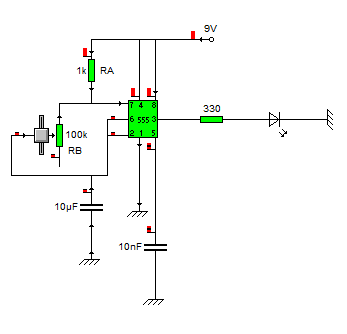 Liste el nombre y capacidad de los componentes utilizadosConfiguración de componentesEscriba el procedimiento del tallerDificultades encontradasEscriba mínimo 3 logros obtenidos de ésta prácticaInvestigue que es un oscilador ASTABLENombres y Apellidos de los Integrantes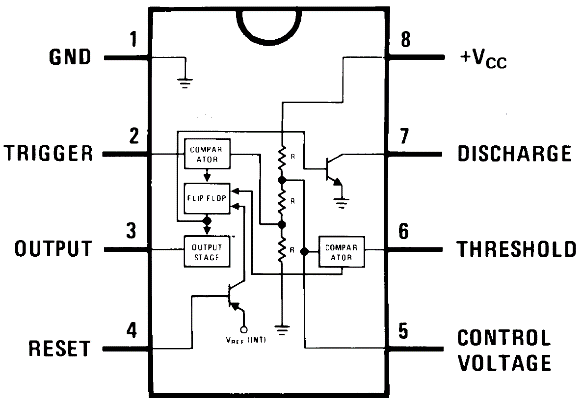 Circuito integrado 555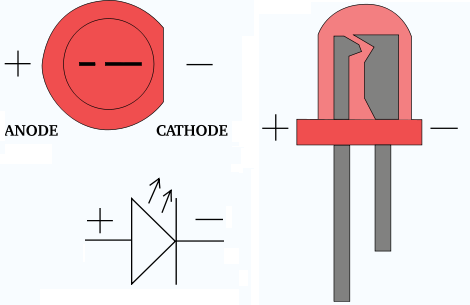 Diodo emisor de luz - LED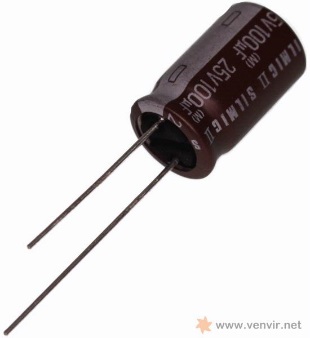 Condensador polarizadoReóstato3.